YORMELINGENDAG AARTSBISDOM UTRECHT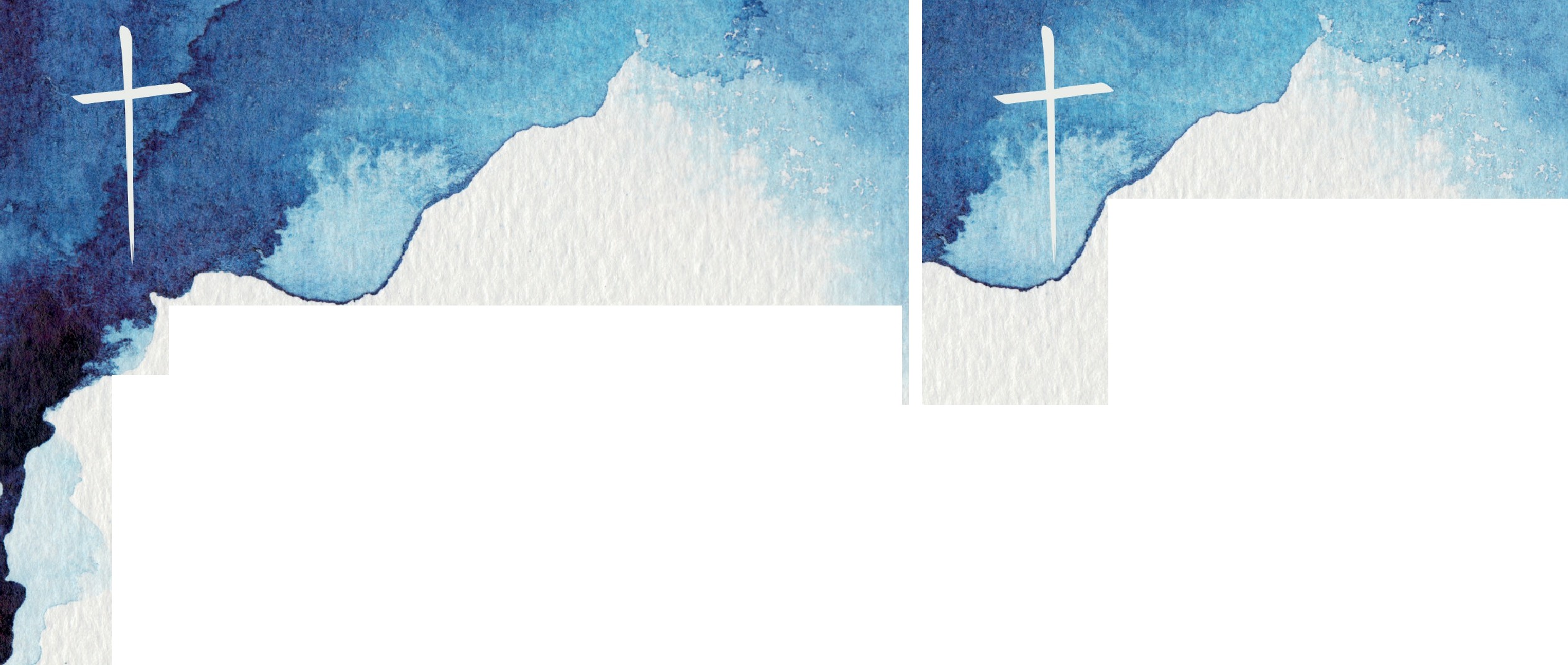 BESTE VORMELING,GA JIJ BINNENKORT BEGINNEN MET DE VOORBEREIDING OPJEH. VORMSEL? OF BENJE AL BEZIG? OF BENJE AL GEVORMD?DAN BEN Jlj VAN HARTE WELKOM OP DEZE VORMELINGENDAG!EEN DAG SPECIAAL VOOR JOU,OM ANDERE VORMELINGEN UIT JOUW BISDOM TE ONTMOETEN. WE BEGINNEN IN DE OCHTEND MET EEN MOOIE EUCHARISTIEVIERING EN 'S MIDDAGS IS ER EEN GEZELLIG ACTIEF PROGRAMMA. DAARNA VOLGT NOG EEN VERRASSING... DIT WIL JE TOCH NIETMISSEN?!GEEF JE NU OP!HARTELIJKEGROETEN, VICARIS PAUW, VICARISCORNELISSEN EN VICARIS MGR. WOORTSZONDAG	•	 		M_E_I 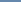 11.00 UURST. CATHARINA KATHEDRAAL UTRECHTYORMELINGENDAG AARTSBISDOM UTRECHTBELANGRIJKE INFORMATIELOCATIE EUCHARISTIEVIERING: ST CATHARINA KATHEDRAAL, LANGE NIEUWSTRAAT 36 UTRECHTLOCATIE PROGRAMMA: MALIEBAAN 40HET1HEMA IS: GEEF HETVUUR DOOR!VOOR LUNCH WORDT GEZORGD. SPECIALE DIEETWENSEN GRAAG DOORGEVEN BIJ DE AANMELDING. DAN KUNNEN WIJ HIER REKENING MEE HOUDEN.PROGRAM MA10.30 UUR INLOOP IN DEST. CATHARINA KATHEDRAAL11.00 UUR EUCHARISTIEVIERING12:15 UUR	LUNCH13.00 UUR GELOOFSGESPREK BEGELEIDERS13.00 UUR THE UTRECHT CHALLENGE14.30 UUR VERRASSING & ZEGEN15.00 UUR EINDE VORMELINGENDAGYORMELINGENDAG AARTSBISDOM UTRECHTAANMELDEN DOEJE 20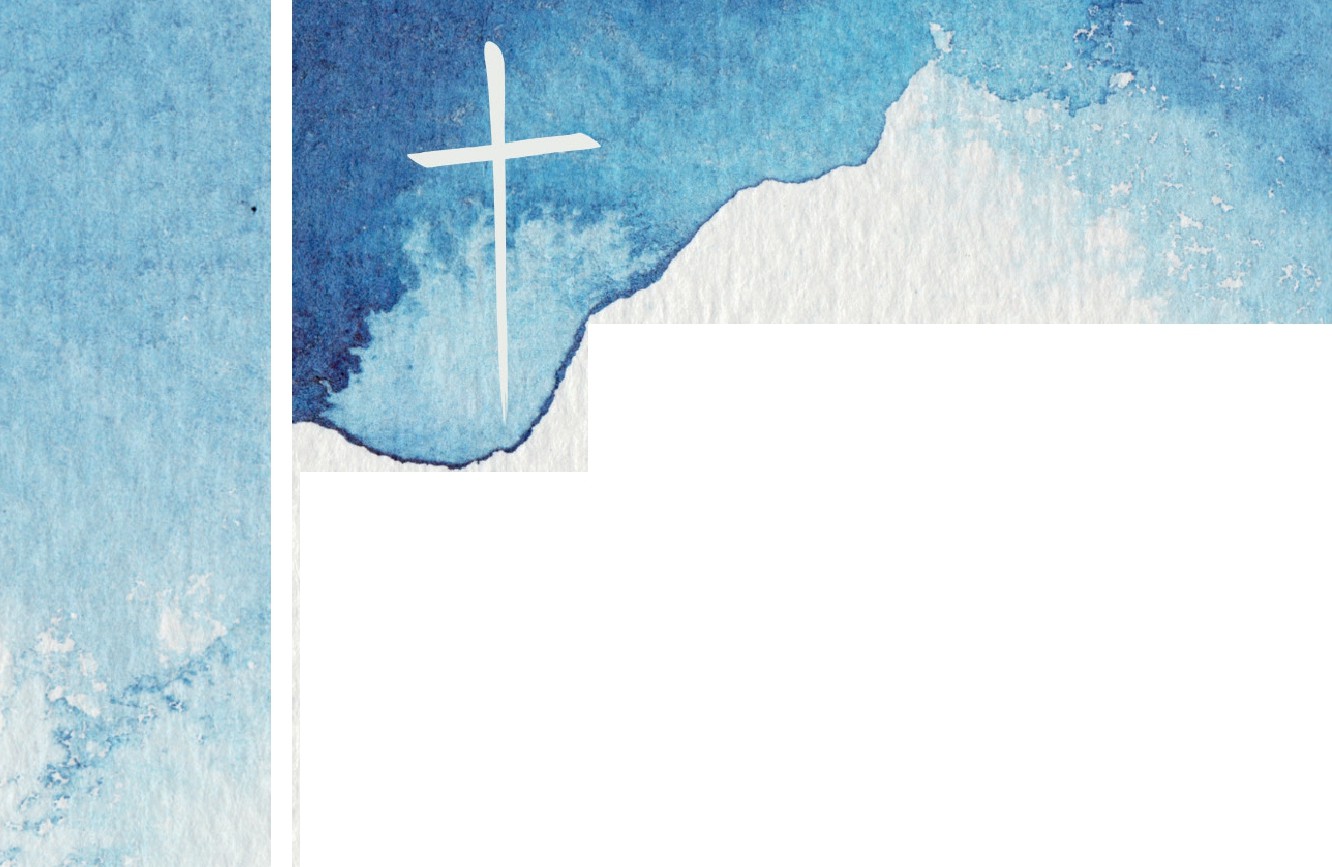 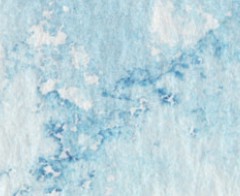 JE KUNT JE ALS GROEP AANMELDEN DOOR DE VOLGENDE GEGEVENS TE MAI LEN YOOR 25 APRIL NAAR JONGEREN PASTORAAT@AARTSBISDOM.NLOF VIA HET AANMELDFORMULIER OP ONZE WEBSITE WWW.JONGAARTSBISDOM.NLAANTAL DEELNEMENDE YORMELINGENAANTAL BEGELEIDENDE OUDERS DAT MEEGAAT VOOR BEGELEIDING GROEP (CHAUFFEURS 0.1.D.)GEGEYENS BEGELEIDER(+ MAIL EN TELEFOONNUMMER)NAAM PAROCHIE EN VICARIAATDEELNAME AAN DEZE DAG IS GRATIS.MEER INFORMATIE OVER DE VORMELINGENDAG? NEEM DAN CONTACT OP MET JONGERENWERKERSARAH MIJHAD VIAJONGERENPASTORAAT@AARTSBISDOM.NLOF BEL OP WOENSDAG EN DONDERDAG NAAR 030- 2391954